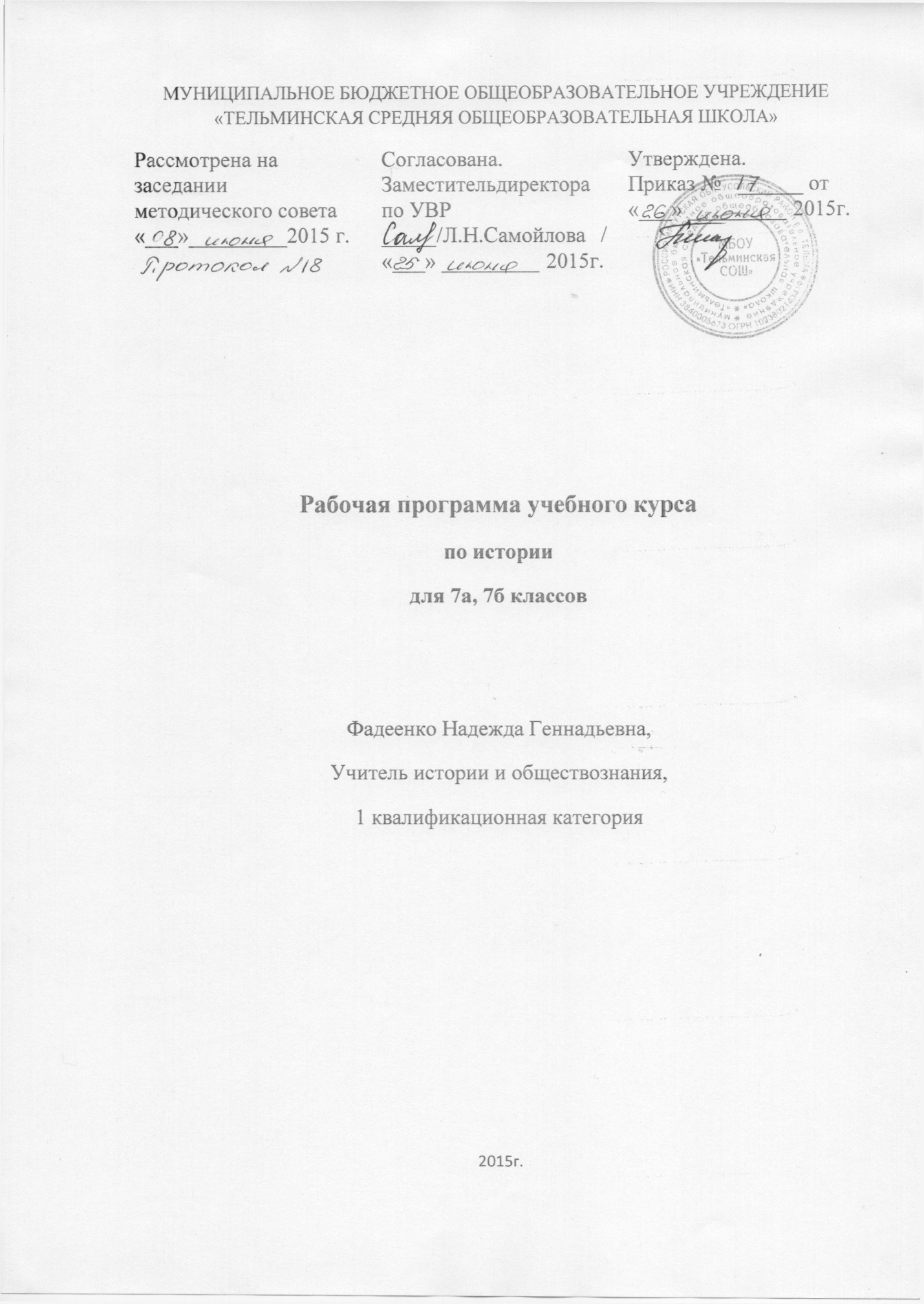 Содержание учебного курса «История России. XVI – ХVIII века». 7 кл.ИСТОРИЯ РОССИИ (42 Ч)Глава1. Россия на рубеже XVI-XVII вв. (4 часа)Смутное время. Царь Федор Иванович. Пресечение династии Рюриковичей. Б.Годунов. Установление крепостного права. Династические, социальные и международные причины Смуты. Самозванство. В. Шуйский. Восстание И. Болотникова. Агрессия Речи Посполитой и Швеции. Семибоярщина. Борьба против внешней экспансии. К.Минин. Д.Пожарский.Глава2. Россия в XVII в. (9 часов)Ликвидация последствий Смуты. Земский Собор 1613 г.: воцарение Романовых. Царь Михаил Федорович. Патриарх Филарет. Восстановление органов власти и экономики страны. Соглашения с Речью Посполитой и Турцией. Смоленская война. Территория и хозяйство России в первой половине XVII в. Освоение Сибири. Дальнего Востока, Дикого Поля. Окончательное оформление крепостного права. Прикрепление городского населения к посадам. Развитие торговых связей. Новоторговый устав. Начало складывания всероссийского рынка. Ярмарки. Развитие мелкотоварного производства. Мануфактуры.  Царь Алексей Михайлович. Шаги к абсолютизму. «Соборное Уложение» 1649 г. Центральное и местное управление. Приказная система. Раскол в русской православной церкви. Никон и Аввакум. Социальные движения второй половины XVII в. Медный бунт. Восстание С.Разина. Царь Федор Алексеевич. Отмена местничества.Основные направления внешней политики России во второй половине XVII в. Запорожская сечь. Освободительная война 1648-1654 гг. под руководством Б. Хмельницкого. Переяславская Рада. Вхождение Левобережной Украины в состав России. Русско-польская война. Русско-шведские и русско-турецкие отношения во второй половине XVII в. Завершение присоединения Сибири.Российская культура XVII в. Обмирщение культуры в XVII в. Быт и нравы допетровской Руси. Расширение культурных связей с Западной Европой. Славяно-греко-латинская академия. Русские землепроходцы. Последние летописи. Новые жанры в литературе. «Дивное узорочье» в зодчестве XVII в. Московское барокко. Симон Ушаков. Парсуна.Глава3. Россия в первой четверти  XVIII в. (9 часов)Предпосылки реформ первой четверти XVIII в. Стрелецкие восстания. Регентство Софьи. Воцарение Петра I. Азовские походы. Создание флота и регулярной армии. Строительство мануфактур и заводов. Великое посольство. Северная война. Основание Петербурга. Полтавская битва. Прутский поход. Восстание К.Булавина. Провозглашение России империей. Установление абсолютизма. Подчинение церкви государству. Табель о рангах. Подушная подать. Превращение дворянства в господствующее, привилегированное сословие. Указ о престолонаследии.Светский характер культуры. Школа математических и навигационных наук. Академия наук. Гражданский шрифт. Регулярная планировка городов. Барокко в архитектуре и изобразительном искусстве. В. Растрелли. Европеизация быта и нравов. Роль петровских преобразований в истории страны.Глава 4. Россия в 1725 – 1762гг (5 часов)Причины дворцовых переворотов. Российские монархи эпохи дворцовых переворотов. Роль гвардии и аристократии в государственной жизни. Фаворитизм. Бироновщина. Расширение прав и привилегий дворянства. Манифест о вольности дворянства. Усиление крепостного права.Войны с Персией и Турцией. Участие России в Семилетней войне. Вхождение в состав России казахских земель.Глава5. Россия в 1762 – 1801гг (11 часов)Екатерина II. Просвещенный абсолютизм. «Золотой век» русского дворянства. Уложенная комиссия. Губернская реформа. Оформление сословного строя. Жалованные грамоты дворянству и городам. Расцвет крепостничества. Развитие капиталистического уклада. Социальные движения второй половины XVIII в. Е. Пугачев. Критика самодержавия и крепостничества. А.Радищев. Павел I. Попытки укрепления режима. Указ о наследовании престола. Манифест о трехдневной барщине.Русско-турецкие войны конца XVIII в. и присоединение Крыма, Причерноморья, Приазовья, Прикубанья и Новороссии. Разделы Польши и вхождение в состав России Правобережной Украины, части Литвы, Курляндии. Россия и Великая французская революция. Русское военное искусство. П. Румянцев. А. Суворов. Ф. Ушаков.Век Просвещения. Сословный характер образования. Народные училища. Шляхетские корпуса. М.В. Ломоносов. Основание Московского университета. Географические экспедиции. Литература и журналистика. Крепостной театр. Возникновение профессионального театра. Ф. Волков. Классицизм в архитектуре, изобразительном и музыкальном искусстве. Взаимодействие русской и западноевропейской культуры. Быт и нравы. Дворянская усадьба. Жизнь крестьян и горожан.Содержание учебного курса «История Нового времени»ИСТОРИЯ НОВОГО ВРЕМЕНИ 1500-1800. (26 ч)Введение. Понятие «Новая история», хронологические рамки Новой истории - 1 часГлава 1. Мир в начале Нового времени (12 часа)Путешествия В. да Гамы, X. Колумба, Ф. Магеллана. Открытие европейцами Америки, торговых путей в Азию. Захват и освоение европейцами Нового Совета. Порабощение населения завоеванных территорий. Э. Кортес. Ф. Писарро. Начало создания колониальных империй. Пиратство. Ф. Дрейк.Начало процесса модернизации в Европе в XVI-XVI1 вв. Зарождение капиталистических отношений. Буржуазия и наемные рабочие. Совершенствование техники. Возникновение мануфактур, развитие товарного производства. Торговые компании. Реформация. Утверждение абсолютизма (4 часов)Причины Реформации. Протестантизм. М. Лютер. Ж. Кальвин. Распространение идей Реформации в Европе. Контрреформация. И. Лойола. Религиозные войны.Европейские государства в XVI-XVII вв. Утверждение абсолютизма. Укрепление королевской власти в Англии и Франции. Генрих VIII. Елизавета I. Кардинал Ришелье. Людовик XIV. Испанская империя при Карле V. Тридцатилетняя война и Вестфальская система.Глава2. Первые  революцииНового времени. Международные отношения (3 часов)Нидерланды под властью Испании. Революционно-освободительная борьба в провинциях Нидерландов. Создание Голландской республики. Английская революция середины XVII в. Король и парламент. Гражданская война. Провозглашение республики. О. Кромвель. Реставрация монархии. «Славная революция».Глава 3. Эпоха Просвещения (8 часов)Эпоха Просвещения. Развитие естественных наук. И. Ньютон. Английское Просвещение. Д. Локк Французское Просвещение. Вольтер. Ш. Монтескье. Ж.Ж. Руссо. Д. Дидро. Художественная культура XVII-XVIII вв.: барокко, классицизм, сентиментализм. Просвещенный абсолютизм в Центральной Европе. Австрия и Пруссия в XVIII в. Фридрих II. Семилетняя война.Английские колонии в Америке. Война за независимость и образование США. Т. Джефферсон. Б. Франклин. Дж. Вашингтон. Конституция 1787 г.Кризис абсолютизма во Франции. Великая французская революция. Начало революции. Революционные политические группировки. «Гора» и «жиронда». Ж. Дантон. М. Робеспьер. Ж.П. Марат. Свержение монархии. Революционный террор. Якобинская диктатура. Термидорианский переворот. Директория. Революционные войны. Наполеон Бонапарт. Итоги и значение Великой французской революции, ее влияние на страны Европы.Духовные искания эпохи Возрождения. Гуманизм. Данте Алигьери. Э. Роттердамский. Ф. Рабле. Т. Мор. В. Шекспир. Искусство Ренессанса. Переворот во взглядах на природу. 11. Коперник. Дж. Бруно. Г. Галилей. Р. Декарт.Глава 4. Традиционные общества Востока (3ч)Ослабление Османской империи. Держава Великих Моголов в Индии и ее распад. Начало европейского завоевания Индии. Покорение Китая маньчжурами. Империя Цин. Образование централизованного государства в Японии. И. Токугава.Планируемые предметные результаты.История Нового времени. Россия в XVI – ХIХ веках (7–9 класс)Выпускник научится:• локализовать во времени хронологические рамки и рубежные события Нового времени как исторической эпохи, основные этапы отечественной и всеобщей истории Нового времени; соотносить хронологию истории России и всеобщей истории в Новое время;• использовать историческую карту как источник информации о границах России и других государств в Новое время, об основных процессах социально-экономического развития, о местах важнейших событий, направлениях значительных передвижений – походов, завоеваний, колонизации и др.;• анализировать информацию различных источников по отечественной и всеобщей истории Нового времени; • составлять описание положения и образа жизни основных социальных групп в России и других странах в Новое время, памятников материальной и художественной культуры; рассказывать о значительных событиях и личностях отечественной и всеобщей истории Нового времени;• систематизировать исторический материал, содержащийся в учебной и дополнительной литературе по отечественной и всеобщей истории Нового времени;• раскрывать характерные, существенные черты: а) экономического и социального развития России и других стран в Новое время; б) эволюции политического строя (включая понятия «монархия», «самодержавие», «абсолютизм» и др.); в) развития общественного движения («консерватизм», «либерализм», «социализм»); г) представлений о мире и общественных ценностях; д) художественной культуры Нового времени;• объяснятьпричины и следствия ключевых событий и процессов отечественной и всеобщей истории Нового времени (социальных движений, реформ и революций, взаимодействий между народами и др.);• сопоставлятьразвитие России и других стран в Новое время, сравнивать исторические ситуации и события;• давать оценку событиям и личностям отечественной и всеобщей истории Нового времени.Выпускник получит возможность научиться:• используя историческую карту, характеризовать социально-экономическое и политическое развитие России, других государств в Новое время;• использовать элементы источниковедческого анализа при работе с историческими материалами (определение принадлежности и достоверности источника, позиций автора и др.);• сравнивать развитие России и других стран в Новое время, объяснять, в чем заключались общие черты и особенности; • применять знания по истории России и своего края в Новое время при составлении описаний исторических и культурных памятников своего города, края и т. д.Учебно - тематический план курса «Россия в XVI – ХVIII веках». 7 класс.Учебно - тематический планкурса«История Нового времени». (7класс)Календарно- тематический план по истории России. 7 класс (42ч)Календарно - тематический план по истории Нового времени. 7 класс (26ч)№ п/пТема Содержание Кол-во часов на изучение темыКонтрольные мероприятия1ВведениеПовторение. Наша Родина - Россия1Входящий тест2Россия на рубеже 16-17 вВнутренняя и внешняя политика Бориса Годунова. Смута. Окончание смутного времени4тест3Россия в 17вНовые явления в экономике. Оформление сословного строя. Политическое развитие страны. Власть и церковь. Церковный раскол. Народные движения. Внешняя политика. Образование и культура в 17 в. Сословный быт. Обычаи и нравы9тест4Россия в первой четверти 18 вПредпосылки петровских преобразований. Пётр1. Россия на рубеже веков. Северная война. Реформы Петра 1.Экономика России. Социальные движения. Изменения в культуре и быте.95Россия в 1725 – 1762 ггДворцовые перевороты. Внутренняя политика. Внешняя политика.5тест6Россия в 1762 – 1801 ггВнутренняя политика Екатерины2. Восстание под предводительством Е.И.Пугачёва. Экономическое развитие России. Внешняя политика Екатерины2. Российская империя в конце века. Внутренняя и внешняя политика Павла 1. Наука и образование. Художественная культура. Быт и обычаи.11тест7ПовторениеПовторительно – обобщающие уроки3зачётИТОГО42№ п/пТема Содержание Кол-во часов на изучение темыКонтрольные мероприятия1ВведениеОт Средневековья к Новому времени.1Входящий тест2Мир в начале Нового времениТехнические открытия и выход к мировому океану. Встреча миров. Великие географические открытия и их последствия. Усиление королевской власти. Абсолютизм в Европе. Дух предпринимательства преобразует экономику. Европейское общество в раннее новое время. Повседневная жизнь. Великие гуманисты Европы. Мир художественной культуры. Рождение новой европейской науки. Начало реформации в Европе. Контрреформация. Королевская власть в Англии. Религиозные войны и укрепление абсолютной монархии во Франции11тест3Первые революции Нового времени. Международные отношенияОсвободительная война в Нидерландах. Рождение республики Соединённых провинций. Парламент против короля. Революция в Англии. Путь к парламентской монархии. Международные отношения.3тест4Эпоха ПросвещенияВеликие просветители Европы. Мир художественной культуры. На пути к индустриальной эре. Английские колонии в Северной Америке. Война за независимость. Создание США. Франция. Причины и начало Великой Французской революции. От монархии к республики. От якобинской диктатуры к 18 брюмера Наполеона Бонапарта.8тест5Традиционные общества ВостокаГосударства Востока: традиционное общество в эпоху раннего Нового времени. Начало европейской колонизации.3тестИТОГО26№п/п№ в теме№ в теме№ в темеТема урокаКол-во часовСроки Сроки Тип урокаФормы и виды контроляПримечания №п/п№ в теме№ в теме№ в темеТема урокаКол-во часовПо плануФакт.Тип урокаФормы и виды контроляПримечания 1111Введение. 15-10 сентябряУрок изучения нового материалатестГлава 1. Россия на рубеже 16-17вв (4ч)Глава 1. Россия на рубеже 16-17вв (4ч)Глава 1. Россия на рубеже 16-17вв (4ч)Глава 1. Россия на рубеже 16-17вв (4ч)Глава 1. Россия на рубеже 16-17вв (4ч)Глава 1. Россия на рубеже 16-17вв (4ч)Глава 1. Россия на рубеже 16-17вв (4ч)Глава 1. Россия на рубеже 16-17вв (4ч)Глава 1. Россия на рубеже 16-17вв (4ч)Глава 1. Россия на рубеже 16-17вв (4ч)2111Внутренняя и внешняя политика Бориса Годунова15-10 сентябрякомбинированныйпроверка дат имён,терминов,3222Смута112-17 сентябрякомбинированныйустный опрос4333Окончание Смутного времени112-17 сентябрякомбинированныйустный опрос5444Повторение и контроль по теме: Россия на рубеже 16-17вв119-24 сентябряурок контроля знанийвопросы по главе. ТестГлава 2. Россия в 17 в. (9ч)Глава 2. Россия в 17 в. (9ч)Глава 2. Россия в 17 в. (9ч)Глава 2. Россия в 17 в. (9ч)Глава 2. Россия в 17 в. (9ч)Глава 2. Россия в 17 в. (9ч)Глава 2. Россия в 17 в. (9ч)Глава 2. Россия в 17 в. (9ч)Глава 2. Россия в 17 в. (9ч)Глава 2. Россия в 17 в. (9ч)6111Новые явления в экономике119-24 сентябряУрок изучения нового материалапроверка дат имён,терминов,7222Оформление сословного строя126-1 октябрякомбинированныйустный опрос8333Политическое развитие страны126-1 октябрякомбинированныйустный опрос9444Власть и церковь. Церковный раскол13-8 октябрякомбинированныйпроверка дат имён,терминов,10555Народные движения13-8 октябрякомбинированныйустный опрос11666Внешняя политика110-15 октябрякомбинированныйустный опрос12777Образование и культура 17 века110-15 октябрякомбинированныйустный опрос13888Сословный быт. Обычаи и нравы117-22 октябрякомбинированныйустный опрос14999Повторение и контроль по теме: Россия в 17 в.117-22 октябряурок контроля знанийТестГлава 3. Россия в первой четверти 18 в. (9ч)Глава 3. Россия в первой четверти 18 в. (9ч)Глава 3. Россия в первой четверти 18 в. (9ч)Глава 3. Россия в первой четверти 18 в. (9ч)Глава 3. Россия в первой четверти 18 в. (9ч)Глава 3. Россия в первой четверти 18 в. (9ч)Глава 3. Россия в первой четверти 18 в. (9ч)Глава 3. Россия в первой четверти 18 в. (9ч)Глава 3. Россия в первой четверти 18 в. (9ч)Глава 3. Россия в первой четверти 18 в. (9ч)15111Предпосылки петровских преобразований124-29 октябрякомбинированныйработа с учебником16222Пётр 1. Россия на рубеже веков124-29 октябрякомбинированныйвопросы17333Северная война17-12 ноябрякомбинированныйустный опрос18444Реформы Петра 117-12 ноябрякомбинированныйустный опрос19555Экономика России в первой четверти 18 в.114-19 ноябрякомбинированныйпроверка дат имён,терминов,20666Социальные движения в первой четверти 18 в.114-19 ноябрякомбинированныйпроверка дат имён,терминов,21777Изменения в культуре и быте в первой четверти 18 в.121-26 ноябрякомбинированныйпроверка дат имён,терминов,22888Изменения в культуре и быте в первой четверти 18 в.121-26 ноябрякомбинированныйустный опрос23999Повторение и контроль по теме: Россия в первой четверти 18 в.128-3 декабряурок контроля знанийТестГлава 4. Россия в 1725-1762гг. (5ч)Глава 4. Россия в 1725-1762гг. (5ч)Глава 4. Россия в 1725-1762гг. (5ч)Глава 4. Россия в 1725-1762гг. (5ч)Глава 4. Россия в 1725-1762гг. (5ч)Глава 4. Россия в 1725-1762гг. (5ч)Глава 4. Россия в 1725-1762гг. (5ч)Глава 4. Россия в 1725-1762гг. (5ч)Глава 4. Россия в 1725-1762гг. (5ч)Глава 4. Россия в 1725-1762гг. (5ч)24111Дворцовые перевороты128-3 декабрякомбинированныйработа с учебником252522Дворцовые перевороты15-10 декабрякомбинированныйвопросы262633Внутренняя политика в 1725-1762гг.15-10 декабрякомбинированныйпроверка дат имён,терминов,272744Внешняя политика в 1725-1762гг.112-17 декабрякомбинированныйустный опрос282855Повторение и контроль по теме: Россия в 1725-1762гг.112-17 декабряурок контроля знанийТестГлава5. Россия в 1762 – 1801 гг. (11ч)Глава5. Россия в 1762 – 1801 гг. (11ч)Глава5. Россия в 1762 – 1801 гг. (11ч)Глава5. Россия в 1762 – 1801 гг. (11ч)Глава5. Россия в 1762 – 1801 гг. (11ч)Глава5. Россия в 1762 – 1801 гг. (11ч)Глава5. Россия в 1762 – 1801 гг. (11ч)Глава5. Россия в 1762 – 1801 гг. (11ч)Глава5. Россия в 1762 – 1801 гг. (11ч)292911Внутренняя политика Екатерины 2119-24 декабряУрок изучения нового материалаустный опрос303022Внутренняя политика Екатерины 2119-24 декабрякомбинированныйустный опрос313133Восстание под предводительством Е.И.Пугачёва19-14 январякомбинированныйпроверка дат имён,терминов,323244Экономическое развитие России во второй половине 18 века19-14 январякомбинированныйустный опрос333355Внешняя политика Екатерины 216-21 январякомбинированныйпроверка дат имён,терминов,343466Внешняя политика Екатерины 2116-21 январякомбинированныйустный опрос353577Российская империя в конце 18 века. Внутренняя и внешняя политика Павла 1123-28 январякомбинированныйустный опрос363688Наука и образование.123-28 январякомбинированныйпроверка дат имён,терминов,373799Художественная культура130-4 февралякомбинированныйустный опрос38383810Быт и обычаи130-4 февралякомбинированныйпроверка дат имён,терминов,39393911Повторение и контроль по теме: Россия в 1762 – 1801 гг.16-11 февралякомбинированныйТест4040401Повторение и контроль по теме: Россия на рубеже 16-17вв16-11 февраляурок контроля знанийТест4141411Повторение и контроль по теме: Россия на рубеже 17-18вв113-18 февраляурок контроля знанийТест4242421Итоговое повторение и обобщение по курсу: История России конец 16-18вв.113-18 февраляурок контроля знанийТест№п/пТема урокаКол-во часовСроки Сроки Тип урокаФормы и виды контроляПримечания №п/пТема урокаКол-во часовПо плануФакт.Тип урокаФормы и виды контроляПримечания 111Введение. От Средневековья к Новому времени. Технические открытия и выход к мировому океану120-25 февраляУрок изучения нового материалаустный опросГлава 1. Мир в начале Нового времени. Великие географические открытия. Возрождение. Реформация. (11ч)Глава 1. Мир в начале Нового времени. Великие географические открытия. Возрождение. Реформация. (11ч)Глава 1. Мир в начале Нового времени. Великие географические открытия. Возрождение. Реформация. (11ч)Глава 1. Мир в начале Нового времени. Великие географические открытия. Возрождение. Реформация. (11ч)Глава 1. Мир в начале Нового времени. Великие географические открытия. Возрождение. Реформация. (11ч)Глава 1. Мир в начале Нового времени. Великие географические открытия. Возрождение. Реформация. (11ч)Глава 1. Мир в начале Нового времени. Великие географические открытия. Возрождение. Реформация. (11ч)Глава 1. Мир в начале Нового времени. Великие географические открытия. Возрождение. Реформация. (11ч)Глава 1. Мир в начале Нового времени. Великие географические открытия. Возрождение. Реформация. (11ч)211Встреча миров. Великие географические открытия и их последствия120-25 февралякомбинированныйУстный опрос322Усиление королевской власти в 16-17вв. Абсолютизм в Европе127-4 мартакомбинированныйпроверка дат имён,терминов,433Дух предпринимательства преобразует экономику127-4 мартакомбинированныйУстный опрос544Европейское общество в раннее Новое время. Повседневная жизнь16-11 мартакомбинированныйвопросы655Великие гуманисты Европы16-11 мартакомбинированныйУстный опрос766Мир художественной культуры Возрождения113-18 мартакомбинированныйУстный опрос877Рождение новой европейской науки113-18 мартакомбинированныйпроверка дат имён,терминов,988Начало Реформации в Европе. Обновление христианства120-25 мартакомбинированныйУстный опрос1099Распространение Реформации в Европе. Контрреформация120-25 мартакомбинированныйпроверка дат имён,терминов,111010Королевская власть и Реформация в Англии. Борьба за господство на море.13-8 апрелякомбинированныйУстный опрос121111Религиозные войны и укрепление абсолютной монархии во Франции13-8 апрелякомбинированныйТестГлава 2. Первые революции Нового времени. Международные отношения (3ч)Глава 2. Первые революции Нового времени. Международные отношения (3ч)Глава 2. Первые революции Нового времени. Международные отношения (3ч)Глава 2. Первые революции Нового времени. Международные отношения (3ч)Глава 2. Первые революции Нового времени. Международные отношения (3ч)Глава 2. Первые революции Нового времени. Международные отношения (3ч)Глава 2. Первые революции Нового времени. Международные отношения (3ч)Глава 2. Первые революции Нового времени. Международные отношения (3ч)Глава 2. Первые революции Нового времени. Международные отношения (3ч)1311Освободительная война в Нидерландах. Рождение Республики Соединённых провинций110-15 апрелякомбинированныйУстный опрос1422Парламент против короля. Революция в Англии. Путь к парламентской монархии.110-15 апрелякомбинированныйУстный опрос1533Международные отношения в 16-18вв.117-22 апрелякомбинированныйТестГлава 3. Эпоха Просвещения. Время преобразований (8ч)Глава 3. Эпоха Просвещения. Время преобразований (8ч)Глава 3. Эпоха Просвещения. Время преобразований (8ч)Глава 3. Эпоха Просвещения. Время преобразований (8ч)Глава 3. Эпоха Просвещения. Время преобразований (8ч)Глава 3. Эпоха Просвещения. Время преобразований (8ч)Глава 3. Эпоха Просвещения. Время преобразований (8ч)Глава 3. Эпоха Просвещения. Время преобразований (8ч)Глава 3. Эпоха Просвещения. Время преобразований (8ч)16161Великие просветители Европы117-22 апрелякомбинированныйУстный опрос17172Мир художественной культуры Просвещения124-29 апрелякомбинированныйУстный опрос18183На пути к индустриальной эре124-29 апрелякомбинированныйУстный опрос19194Английские колонии в Северной Америке12-6 маякомбинированныйУстный опрос20205Война за независимость. Создание США12-6 маякомбинированныйпроверка дат имён,терминов,21216Франция в 18 в. Причины и начало Великой Французской революции.18-13 маякомбинированныйУстный опрос22227Великая Французская революция. От монархии к республике.18-13 маякомбинированныйпроверка дат имён,терминов,23238Великая Французская революция. От якобинской диктатуры к 18 брюмера Наполеона Бонапарта115-20 маякомбинированныйТестГлава 4. Традиционные общества Востока. Начало европейской колонизации (3ч)Глава 4. Традиционные общества Востока. Начало европейской колонизации (3ч)Глава 4. Традиционные общества Востока. Начало европейской колонизации (3ч)Глава 4. Традиционные общества Востока. Начало европейской колонизации (3ч)Глава 4. Традиционные общества Востока. Начало европейской колонизации (3ч)Глава 4. Традиционные общества Востока. Начало европейской колонизации (3ч)Глава 4. Традиционные общества Востока. Начало европейской колонизации (3ч)Глава 4. Традиционные общества Востока. Начало европейской колонизации (3ч)2424Государства Востока: традиционное общество в эпоху раннего Нового времени115-20 маякомбинированныйпроверка дат имён,терминов,2525Государства Востока: начало европейской колонизации122-27 маякомбинированныйпроверка дат имён,терминов,2626Итоговое повторение: Значение раннего Нового времени122-27 маяурок контроля знанийТест